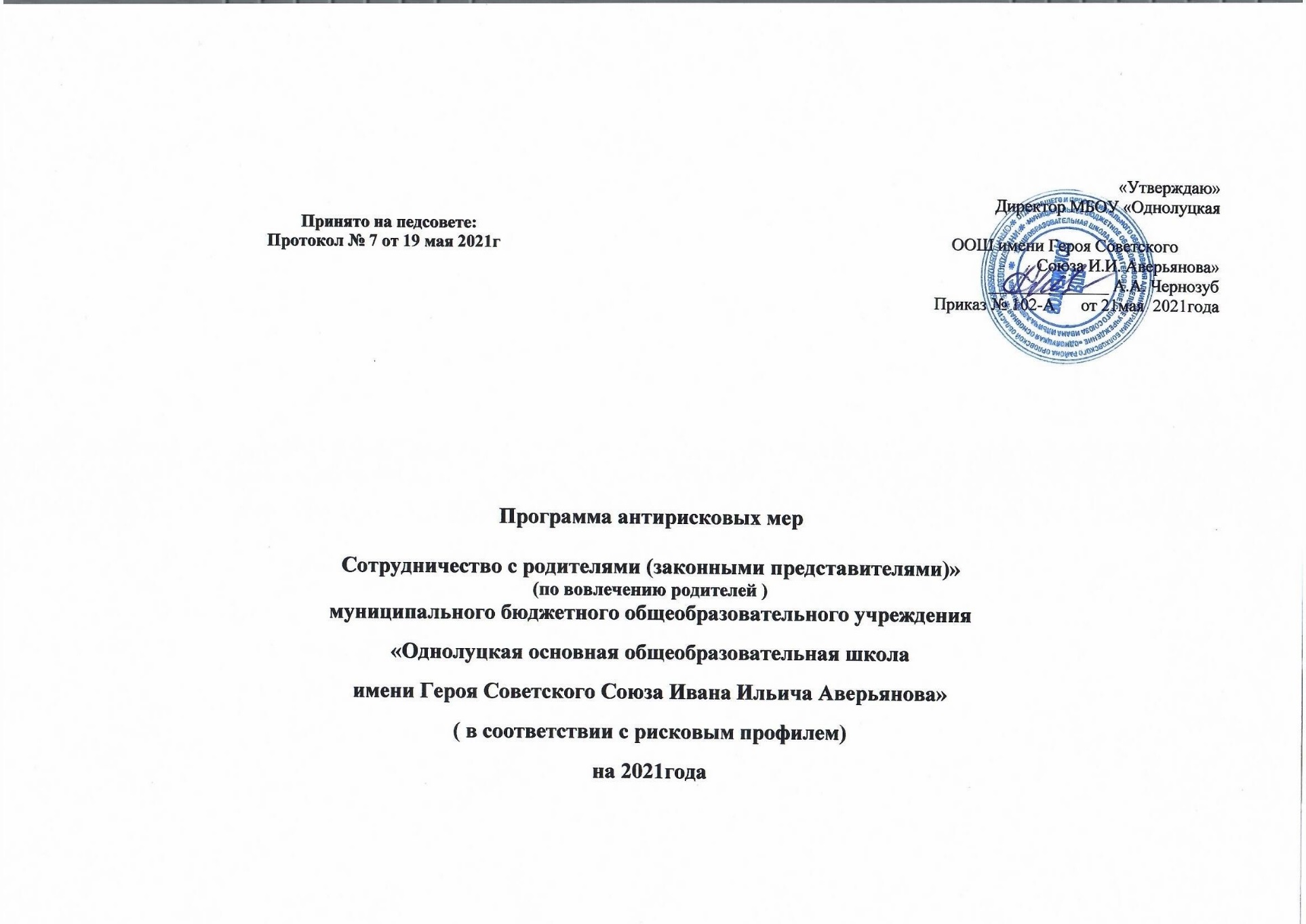 Направление  «Низкий уровень вовлеченности родителей»Наименование программыПрограмма «Сотрудничество с родителями (законными представителями)»Цель и задачи реализации программы.Цель: Побуждение родителей (законных представителей) к участию в образовательной деятельности своих детей и жизни школы. Задачи: 1. Решение задачи вовлечения родителей (законных представителей) в учебно-воспитательную деятельность и повышения качества диалога семьи и школы (использование наглядных материалов, разъяснительные беседы и т.д. ).2. Предоставление качественной  информации о работе школы.3. Вовлечение родителей (законных представителей) в понятные и открытые механизмы участия в решении вопросов школьной жизни.Целевые показатели     Создана вертикаль Родительских комитетов, взаимодействующих между собой и подотчетных Общешкольному родительскому комитету.     Управляющий совет принимает активное участие в разработке нормативно-правовых актов образовательной организации, устанавливает дополнительные критерии оценки качества работы организации.      Составлены графики дежурств родителей на общешкольных мероприятиях, посещения уроков.      Родители в роли организаторов принимают участие в мероприятиях различного уровня.Методы сбора и обработки материалов.Анкетирование, мониторинги, диагностика, сбор аналитических данных, обсуждение на педагогических и методических семинарах.Сроки реализации программы         Реализация антирисковой  программы повышения учебной мотивации обучающихся МБОУ «Однолуцкая ООШ имени Героя Советского Союза И.И. Аверьянова» 2021год.Мероприятия по достижению цели и задач.Организация встреч родителей с работниками правоохранительных органов, медицины, пожарной части, муниципальной психологической службы.Мониторинг выполнения раздела воспитательных планов классных руководителей «Работа с родителями».Работа дистанционной площадки для проведения родительских собраний.Непосредственное общение классного руководителя с родителями учащихся; Деятельность управляющих советов; Внутренняя информационно-образовательная среда школы, позволяющая объединить сотрудников, учеников и родителей в едином интерактивном пространстве; Различные школьные мероприятия, привлекающие к совместной деятельности детей и родителейОжидаемый результатУвеличение количества родителей (законных представителей), заинтересованных в обучении и воспитании своего ребёнка.ИсполнителиАнтирисковой программы «Сотрудничество с родителями (законными представителями)» МБОУ «Однолуцкая ООШ имени Героя Советского Союза И.И. Аверьянова» являются администрация школы, учителя- предметники, классные руководители.Приложение.Дорожная карта реализации программы «Сотрудничество с родителями (законными представителями)».Рискового фактора «Низкий уровень вовлеченности родителей»№ п/пЗадачаМероприятия, направленные на преодоление рисковСроки исполненияПоказатели реализацииОтветственные/ участникиУчастники1Решение задачи вовлечения родителей (законных представителей) в учебно-воспитательную деятельность и повышения качества диалога семьи и школы (использование наглядных материалов, разъяснительные беседы и т.д. ).Индивидуальные консультацииПо графикуПриказ об утверждении общего графика консультаций Директор/Ответственный за организацию работы с родителями, классные руководители, учителя - предметникиКлассные руководители, родители (законныепредставители)2Решение задачи вовлечения родителей (законных представителей) в учебно-воспитательную деятельность и повышения качества диалога семьи и школы (использование наглядных материалов, разъяснительные беседы и т.д. ).Родительские собрания:- «Мотивация или как помочь ребенку полюбить учебу», - «Роль родителей в формировании положительной мотивации к школе, учебному труду», - «Как помочь ребенку подготовиться к ГИА?» и др.По плану в течение годаДата проведения, протокол проведенияДиректор/Ответственный за организацию работы с родителями, классные руководители, учителя - предметникиКоллектив учителей, родителей (законных представителей)3Вовлечение родителей (законных представителей) в понятные и открытые механизмы участия в решении вопросов школьной жизни.Участие родителей в формировании содержания программ воспитанияМай, августпрограммы воспитанияДиректор/Ответственный за организацию работы с родителями, классные руководители, учителя - предметникиКлассные руководители,родители (законные представители)4Вовлечение родителей (законных представителей) в понятные и открытые механизмы участия в решении вопросов школьной жизни.Общеклассный проект «Один день из школьной жизни», «Калейдоскоп наших успехов: один и вместе»ноябрьДаты проведения, защита проектов.Ответственный за организацию воспитательной работы в ОУ/ Директор/Ответственный за организацию работы с родителями, классные руководителиКлассные руководители,родители (законные представители)5Вовлечение родителей (законных представителей) в понятные и открытые механизмы участия в решении вопросов школьной жизни.Деловая игра «Почему важно учиться?» (совместная с родителями, школьниками, педагогами)октябрьПриказ о проведении, сценарий, фотоотчетОтветственный за организациювоспитательной работы в ОУ/ классные руководителиКлассные руководители, родители (законные представители), обучающиеся6Вовлечение родителей (законных представителей) в понятные и открытые механизмы участия в решении вопросов школьной жизни.Организация мониторинга удовлетворённости родителей качеством образовательной деятельности школы. Май, декабрьАнкета, ее результатыМетодист/классные руководителиКлассные руководители, родители (законные представители),7Вовлечение родителей (законных представителей) в понятные и открытые механизмы участия в решении вопросов школьной жизни.Совещание при директоре - Организация работы с неблагополучными семьями -Межведомственное взаимодействие по выявлению семейного неблагополучия Октябрь, Ноябрь, Дата, протоколы совещанийДиректор/ Директор/Ответственный за организацию работы с родителями, классные руководители, учителя - предметникиКоллектив учителей,Представители органов опеки, Совета профилактики 